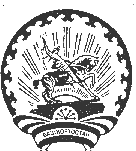 ҠАРАР     	                                                                            ПОСТАНОВЛЕНИЕ   «23»  октябрь 2019 й.                             № 133                             «23» октября 2019 г.О проведении публичных слушаний по проекту планировки и проекта межевания территории линейного объекта «Реконструкция системы ППД Серафимовского нефтяного месторождения (2019 год)»В соответствии с Законом Российской Федерации от 06.10.2003г. №131-ФЗ «Об общих принципах организации местного самоуправления в Российской Федерации» и Устава сельского поселения Верхнебишиндинский сельсовет муниципального района Туймазинский район Республики Башкортостан, ПОСТАНОВЛЯЮ:Провести публичные слушания «27» ноября 2019 г. 11:00 часов в Администрации сельского поселения Верхнебишиндинский сельсовет МР Туймазинский район Республики Башкортостан (РБ, Туймазинский район, с. Верхние Бишинды, ул. Школьная, д.1).Дополнительно ознакомиться с проектом планировки и проектом межевания территории линейного объекта «Реконструкция системы ППД Серафимовского нефтяного месторождения (2019 год)» можно в администрации сельского поселения Верхнебишиндинский сельсовет, расположенной по адресу: Республика Башкортостан, Туймазинский район, с. Верхние Бишинды, ул. Школьная, д. 1, Тел.: +7 (347 82) 3-12-07.Прием заявлений от граждан на выступление осуществить в администрации сельского поселения Верхнебишиндинский сельсовет, расположенной по адресу: Республика Башкортостан, Туймазинский район, с. Верхние Бишинды, ул. Школьная, д. 1.Обнародовать информацию о времени, месте и теме публичных слушаний не позднее 10 дней до начала слушаний.Заключение о результатах публичных слушаний не позднее чем через 10 дней после окончания слушаний и разместить на официальном сайте администрации сельского поселения Верхнебишиндинский сельсовет.Настоящее постановление выступает в силу с момента его подписания.Контроль за исполнением настоящего постановления оставляю за собой.И.о. главы сельского поселенияВерхнебишиндинский сельсоветмуниципального района Туймазинский районРеспублики Башкортостан                                                                             А.А. Нигматуллина